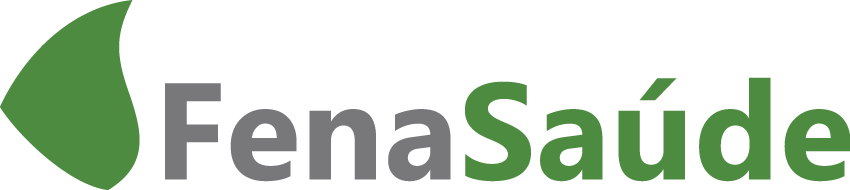 1 de Junho de 2017Auditório da CNseg – 16º ANDARWORKSHOP ANÁLISE DE IMPACTO REGULATÓRIO - AIRPROGRAMAÇÃO PRELIMINAR8h30 – 9h00CREDENCIAMENTO – CAFÉ DE BOAS VINDAS9h00 – 9h30BOAS VINDAS Solange Beatriz Palheiro Mendes Presidente da FenaSaúdeMarcio Serôa de Araujo Coriolano Presidente da Confederação Nacional das Empresas de Seguros Gerais, Previdência Privada e Vida, Saúde Suplementar e Capitalização (CNseg)José Carlos Abrahão Diretor-Presidente da Agência Nacional de Saúde SuplementarJoaquim Mendanha de AtaídesSuperintendente da Superintendência de Seguros Privados9h30 – 10h15KEYNOTE SPEAKER – Avaliação de Políticas Públicas no BrasilRicardo Paes de Barros Insper 10h15 – 11h151º PAINEL – Desafios regulatórios no Brasil e a nova lei das AgênciasPalestrante: Marcelo Guaranys  (SAG/Casa Civil)
Debatedores:Solange Beatriz Palheiro Mendes (FenaSaúde)Marcio Coriolano (CNseg) Josier Vilar (Grupo de Saúde da Associação Comercial do RJ)11h15 – 11h30INTERVALO PARA CAFÉ11h30 – 12h302º PAINEL – A Análise de Impacto Regulatório no Brasil – Estado da Arte e Perspectivas para a Saúde SuplementarPalestrante: Alketa Peci (FGV)Debatedores:Maurício Lopes (Sul América)Sandro Leal Alves (FenaSaúde) - Moderador12h30 – 13h303º PAINEL – Criando uma ferramenta efetiva para boas práticas regulatóriasPalestrantes:Leandro Fonseca da Silva (ANS)Ricardo Morishita (Instituto Brasiliense de Direito Público)José Cechin (FenaSaúde) - Moderador13h30 – 13h45Lançamento da publicação Por Dentro da Regulação13h45 ENCERRAMENTO